            приглашает на обучение  на дополнительную профессиональную программу повышения квалификации«Заведующий производством  общественного питания (со спецификой детского питания)»Курс предназначен для заведующих производством  в образовательных учреждениях, директоров  комбинатов социального, дошкольного и школьного питания, специалистов  отделов образования, отвечающих за организацию питания детей  и всех заинтересованных специалистов.Обучение по  программе  проводится   в соответствии с профессиональными   стандартом  «Повар», утвержденным приказом  Министерства труда и социальной защиты Российской Федерации от 08 сентября 2015года № 610 Н.По обобщенной трудовой функции D  «Управление текущей деятельностью основного производства организации питания»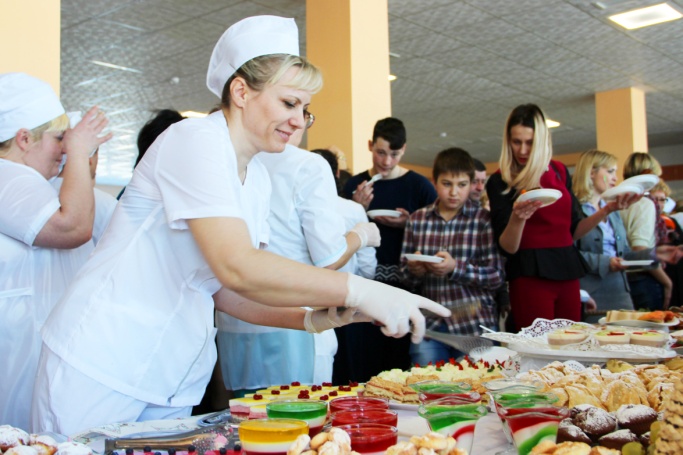 Основные темы курса:  Нормативно-правовые акты в сфере питания детей и подростков в образовательных учреждениях.  Организация контроля  безопасности пищевых продуктов; Управление текущей деятельностью основного производства организации питания;Особенности технологии приготовления блюд для детского питания. Требования к их качеству. Основные принципы составления и расчета примерного меню в дошкольных и школьных  учреждениях;Методы минимизации отходов при очистке, обработке и измельчении сырья, используемого при приготовлении блюд, напитков и кулинарных изделий, с учетом соблюдения требований к качеству;Организация и контроль текущей деятельности бригады поваров;Новинки технологического оборудования; Организация питания и обслуживания в дошкольных, школьных учреждениях; 1С – «Школьное питание»;  Психологические основы эффективного взаимодействия: обучающиеся, родители, воспитатели, преподаватели, персонал столовой;Требования охраны труда, производственной санитарии и пожарной безопасности в организации питания.Продолжительность  обучения: 42 часа Документ об образовании: удостоверение  о повышении квалификации. Стоимость обучения: 6 500 рублей.Иногородние обеспечиваются общежитием.Заявки направлятьи за  подробной информацией обращаться:. Пермь, бульвар Гагарина, 59,  каб. 103тел.: + 7 (342) 282-01-10 E-mail: odo@rsute.perm.ru    www.rea.perm.ru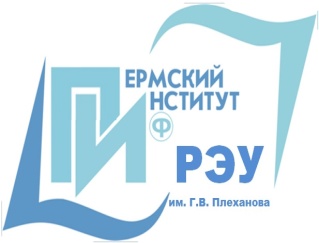 ПЕРМСКИЙ ИНСТИТУТ (филиал)федерального государственного бюджетного образовательного учреждения высшего образования«Российский экономический университет им. Г. В. Плеханова»ЦЕНТР  ДОПОЛНИТЕЛЬНОГО  ПРОФЕССИОНАЛЬНОГО  ОБРАЗОВАНИЯ